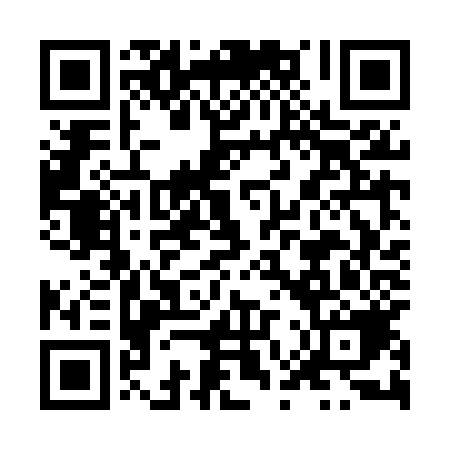 Prayer times for Kolonia Dobrzejewice, PolandWed 1 May 2024 - Fri 31 May 2024High Latitude Method: Angle Based RulePrayer Calculation Method: Muslim World LeagueAsar Calculation Method: HanafiPrayer times provided by https://www.salahtimes.comDateDayFajrSunriseDhuhrAsrMaghribIsha1Wed2:295:1112:425:508:1310:432Thu2:295:0912:415:528:1510:463Fri2:285:0712:415:538:1710:474Sat2:275:0512:415:548:1910:485Sun2:265:0312:415:558:2010:486Mon2:255:0112:415:568:2210:497Tue2:254:5912:415:578:2410:508Wed2:244:5712:415:588:2610:519Thu2:234:5612:415:598:2710:5110Fri2:224:5412:416:008:2910:5211Sat2:224:5212:416:018:3110:5312Sun2:214:5012:416:028:3210:5313Mon2:204:4912:416:038:3410:5414Tue2:204:4712:416:048:3510:5515Wed2:194:4612:416:058:3710:5516Thu2:184:4412:416:068:3910:5617Fri2:184:4212:416:078:4010:5718Sat2:174:4112:416:078:4210:5819Sun2:174:3912:416:088:4310:5820Mon2:164:3812:416:098:4510:5921Tue2:164:3712:416:108:4611:0022Wed2:154:3512:416:118:4811:0023Thu2:154:3412:416:128:4911:0124Fri2:144:3312:416:138:5111:0225Sat2:144:3212:426:138:5211:0226Sun2:134:3012:426:148:5311:0327Mon2:134:2912:426:158:5511:0428Tue2:134:2812:426:168:5611:0429Wed2:124:2712:426:168:5711:0530Thu2:124:2612:426:178:5911:0531Fri2:124:2512:426:189:0011:06